98生涯發展教育專題演講心高氣傲、如箭如弓    成仁獻智、和平大同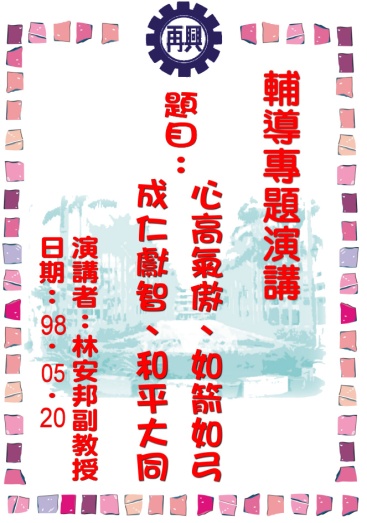 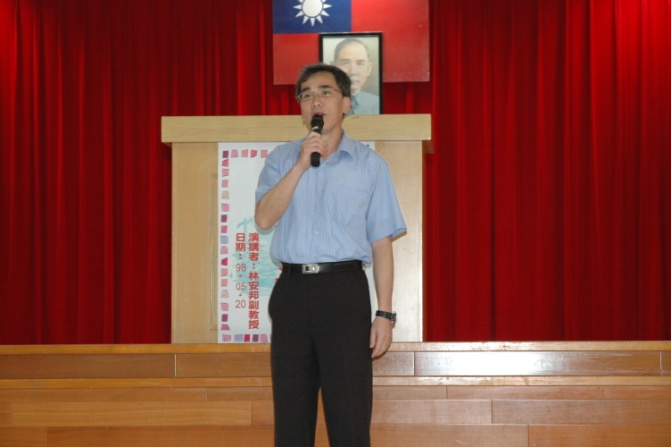 演講專題海報由朱副校長揭開序幕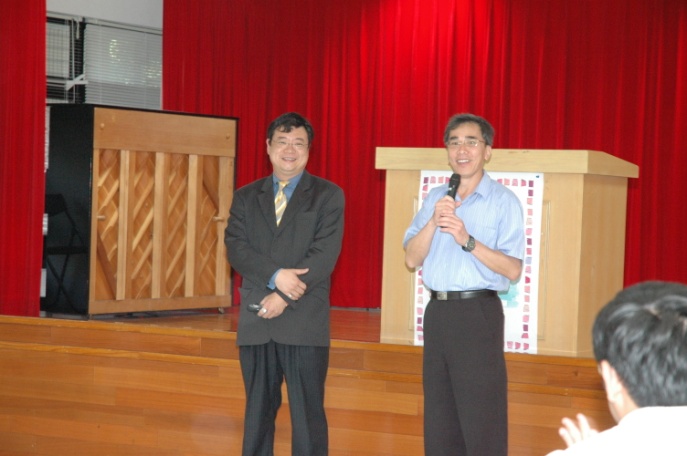 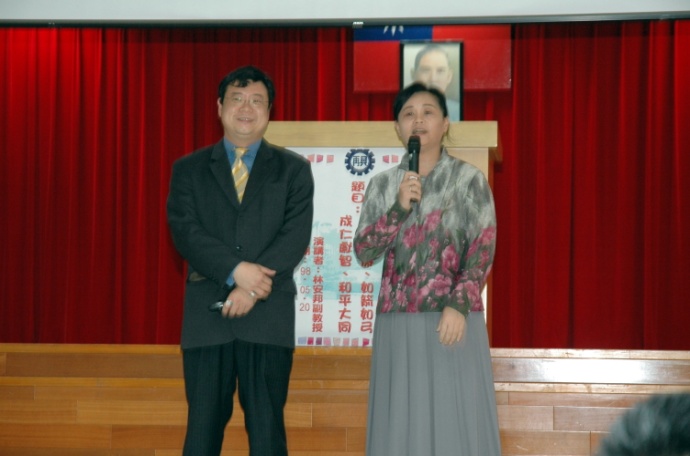 朱副校長介紹林安邦副教授李翠容主任介紹林安邦副教授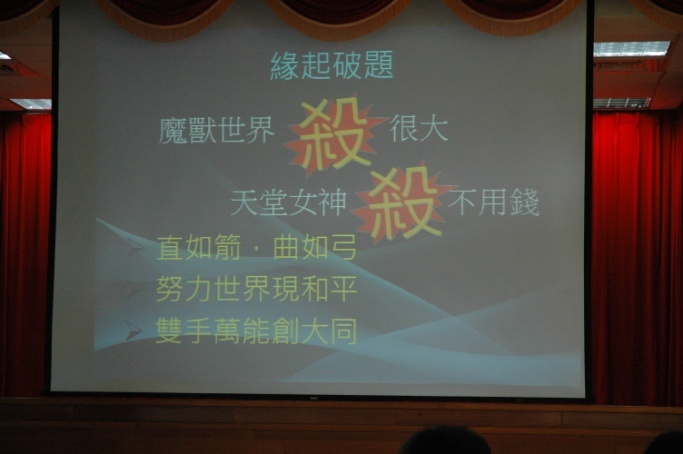 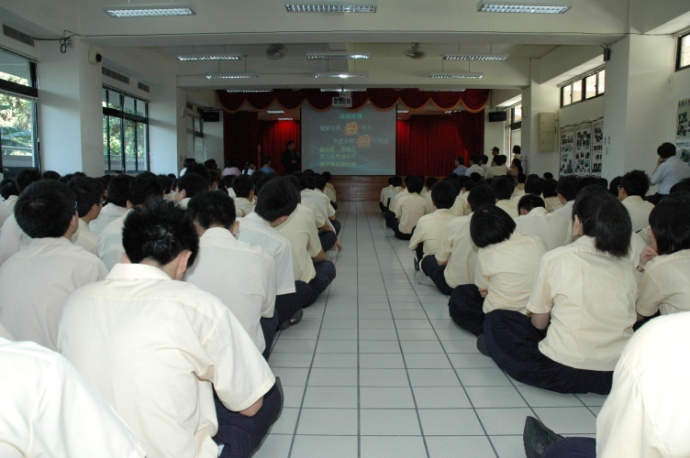 破題PPT吸引學注意同學們整齊正坐聆聽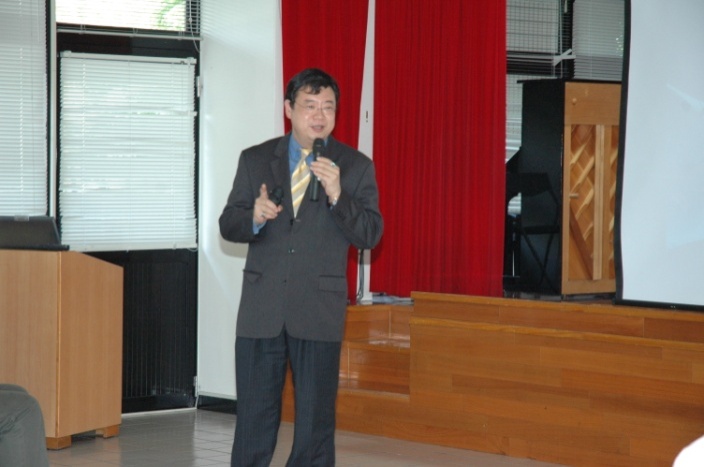 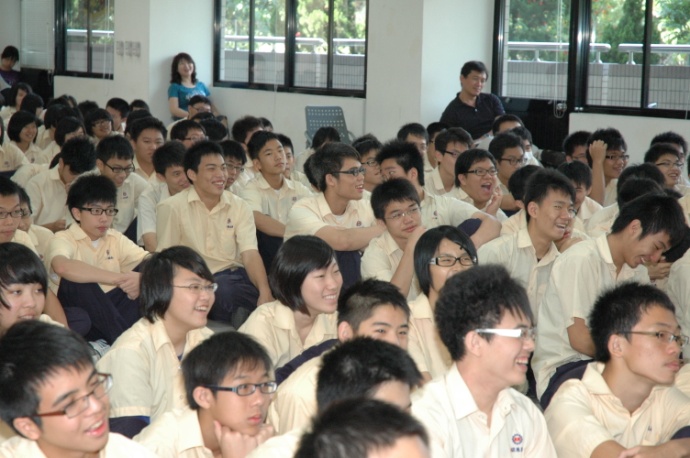 副教授生動演講同學們反應熱烈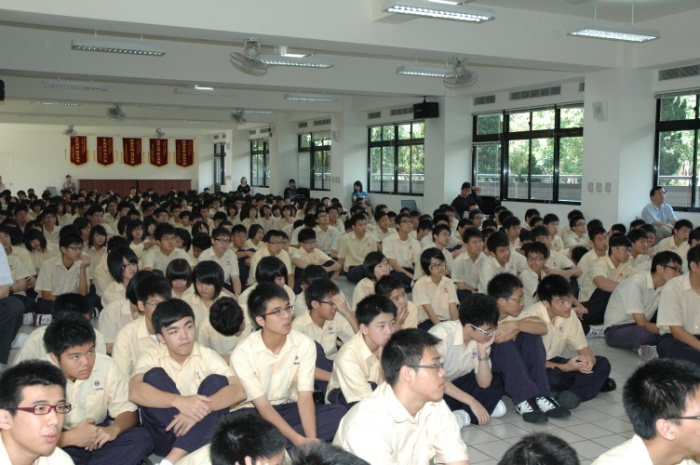 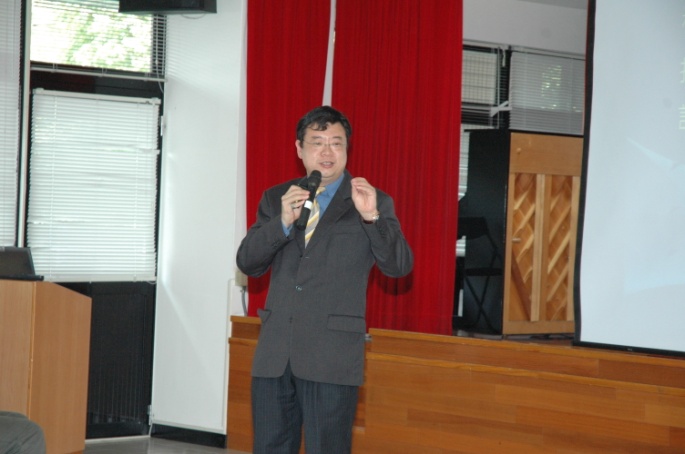 同學們專心聆聽副教授精闢演講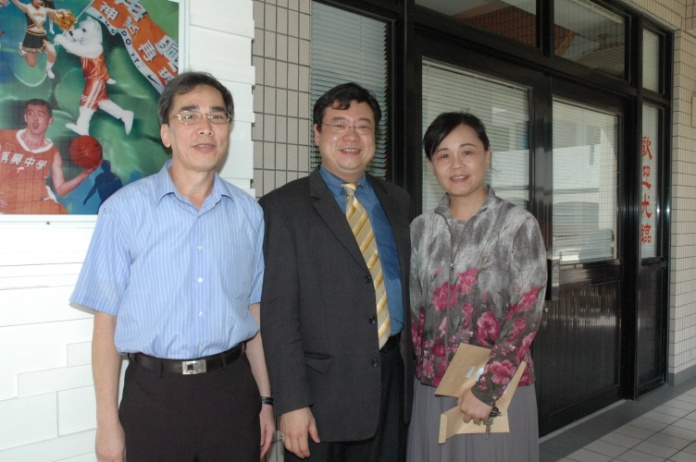 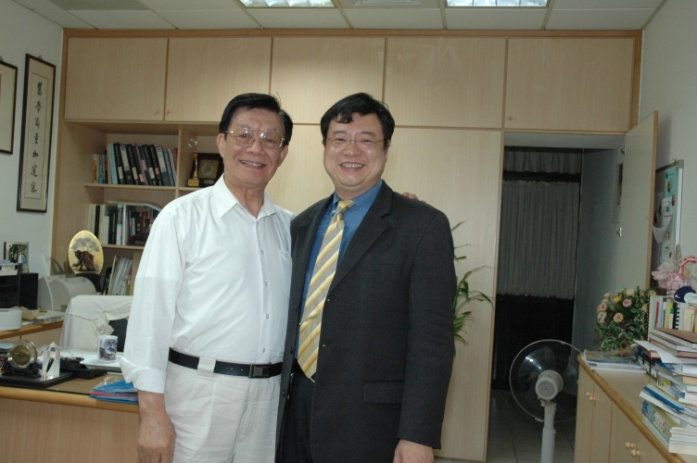 朱副校長、林安邦副教授、李翠容主任楊督導、林安邦副教授